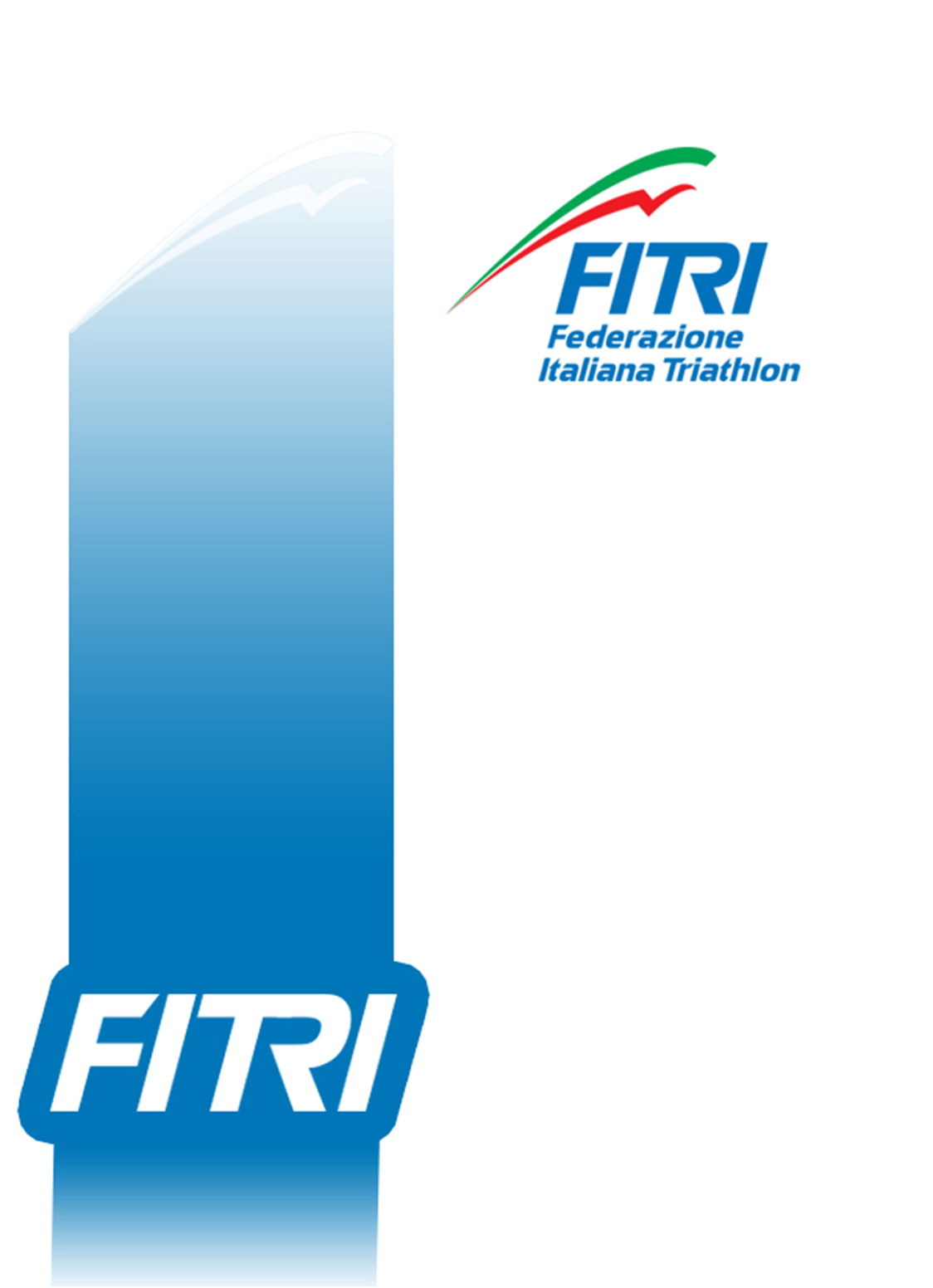 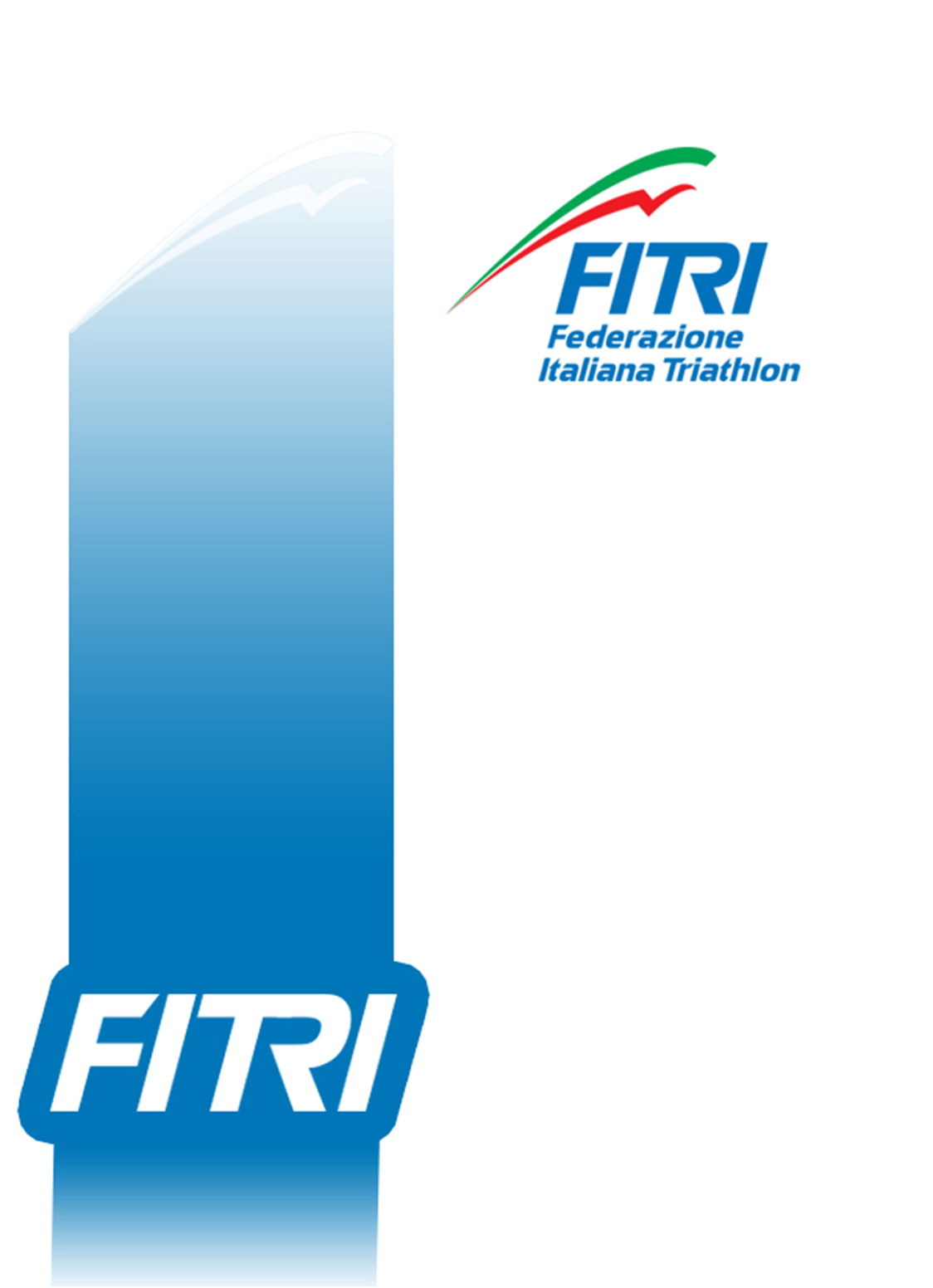 CORSO DI FORMAZIONE ALLENATORI FITRI ONLINE primo livello INFORMAZIONILUOGO DI SVOLGIMENTO: 		dal 10 aprile al 29 aprile e dal 2 all’ 11 settembre 2024 in modalità Online 					dal 4 al 6 ottobre 2024 in presenza La parte in presenza sarà svolta presso il CPO di TirreniaVione dei Vannini, snc 56128 Tirrenia (PI)REFERENTE ORGANIZZATIVO: 	Settore Istruzione Tecnica FITRI				 	settoreistruzionetecnica@fitri.itSUPPORTO TECNICO/PIATTAFORMA: 	help@formazionefitri.it 1. ASPETTI ORGANIZZATIVI Il corso per Allenatori di primo livello si svolge in modalità Blended, ovvero attraverso lezioni on-line, per le materie prettamente teoriche ed esercitazioni pratiche in presenza atte a sviluppare le competenze necessarie alla figura tecnica di allenatore. Le lezioni sono condotte da Docenti Nazionali o da docenti della Scuola dello Sport e Salute.Il corso è attivato al raggiungimento minimo di 15 aspiranti Allenatori.Il giorno prima dell’inizio della prima giornata del corso, viene inviata ai partecipanti un’e-mail contenente il link per accedere al corso (piattaforma Zoom) che deve essere preventivamente downloadata dal partecipante. Per qualsiasi dubbio e/o necessità di assistenza è possibile scrivere al supporto tecnico: help@formazionefitri.it  2. MODALITÀ D’ISCRIZIONELe iscrizioni sono raccolte direttamente sulla piattaforma www.formazionefitri.it secondo le modalità già collaudate con altri corsi di formazione.E’ possibile iscriversi al corso sulla piattaforma online http://www.formazionefitri.it/   a partire da venerdì 8 marzo 2024 dalle ore 10:00Per tutte le informazioni e le procedure di svolgimento online consultare il MANUALE: https://www.formazionefitri.it/convegno/manuale/Manuale-iscrizione.pdf Termine iscrizioni martedì 26 marzo alle ore 23:59 e/o al raggiungimento del numero massimo di 30 partecipanti3. MODALITÀ DI FREQUENZA E MONTE ORE È previsto un monte ore complessivo di 60 ore – 40h online e 20h in presenza.  Per la parte online è consentito il 10% (4 ore) di assenza dal totale delle ore del corso superato il quale non si potrà accedere all’esame finale.Le lezioni del corso saranno registrate e visualizzabili, insieme al materiale presentato alle lezioni, per un anno dal termine del corso. Le registrazioni possono essere utilizzate anche per certificare la presenza nel caso, per validi e giustificati motivi, non si sia potuto partecipare ad una o più lezioni. Deve essere comunque garantita la presenza alla diretta per il 70% delle ore (12 ore) per avere diritto a sostenere l’esame finale. La parte in presenza deve garantire una presenza del 100% del monte ore (20 ore)4. REQUISITI PER L’ACCESSO1. Diploma di scuola media secondaria di secondo grado;2. Possedere la qualifica di Istruttore FITRI da almeno un anno;3. Pagamento della quota d’iscrizione di 500,00 euro.5. QUOTA D’ISCRIZIONE La quota d’ iscrizione al corso di formazione è di euro 500,00Il pagamento potrà essere effettuato in modalità telematica con carta di credito. Con questa tipologia semplificata di pagamento i tecnici verranno automaticamente registrati all’evento formativo, oppure, mediante bonifico bancario da intestare a:Federazione Italiana TriathlonBanca 05034 - BANCO BPM S.P.A.IBAN   IT17M0503403240000000001549Specificare la causale: nome e cognome, iscrizione corso Allenatore FITRI primo livello ONLINE 2024Per le iscrizioni mediante bonifico, si ricorda che la copia del bonifico dovrà essere inserita all’interno del format, per la chiusura della procedura d’iscrizione e verranno convalidate dal settore SIT esclusivamente dopo l’autorizzazione da parte del settore amministrativo dell’avvenuto pagamento. Si prega, pertanto, di eseguire il bonifico con valuta non superiore alla data di scadenza martedì 26 marzo 20246. SCONTISTICA DONNA: ricordiamo che per incentivare le attività di promozione ed aumentare il numero dei tecnici donna in Italia, su proposta della Commissione Donne, la Federazione ha concesso la riduzione della quota d'iscrizione al corso del 50% (scontistica già applicata nella procedura d'iscrizione online).UNDER 23: Inoltre, per favorire lo sviluppo delle competenze, la FITRI ha introdotto la riduzione del costo del corso del 50 % per agli atleti maggiorenni d'interesse nazionale (convocati in nazionale fino alla categoria Under 23). Per accedere alla scontistica è necessario inviare formale richiesta all'indirizzo settoreistruzionetecnica@fitri.it cha valuterà il possesso dei requisiti. Si ricorda che l'accesso al corso sarà comunque consentito solo agli atleti già in possesso della qualifica di Istruttore FITRI.7. ATTIVAZIONE DEL CORSO Il corso è attivato al raggiungimento minimo di 15 aspiranti Allenatori di primo livello.Qualora non venga raggiunto il quorum necessario la quota versata verrà rimborsata. 8. OBIETTIVO FORMATIVOL’Allenatore di primo livello deve essere in grado di comprendere, progettare e gestire le diverse forme dell’allenamento sportivo.Deve mostrare la capacità d’adattare l'uso degli strumenti e delle metodologie allenanti alle esigenze e alle caratteristiche dei diversi soggetti.Deve sapersi relazionare in modo efficace con gli atleti, i tecnici, la dirigenza e tutte le figure coinvolte nel processo di allenamento.Allena atleti di ogni età e può svolgere praticantato in affiancamento ad un Allenatore di secondo livello su atleti competitivi giovani ed élite. Durante il corso saranno approfonditi aspetti legati alla biologia, alla fisiologia, alla nutrizione e alla tutela sanitariaIl corso è costituito da 60 ore di lezione che si sviluppano secondo i seguenti moduli:Fisiologia dell’esercizio e Bioenergetica Meccanismi di produzione dell’energia Frequenza cardiaca aspetti generalimisurazione, significato nel triathlon (nuoto, bici, corsa) e limitiinfluenza dell’allenamento sulla frequenza cardiacaheart rate variabilityderiva cardiacaIl concetto di lattatoMisurazione (test)Utilizzo nella pianificazione degli allenamentiTest indiretti di stima della soglia del lattatoLa fatica (overreaching e overtraining)Metodologia - Basi della prestazione e progettazione dell’allenamento sportivo Modello prestativo del triatleta moderno (sprint/olimpico, mezzo ironman, ironman)Classificazione dei sistemi energetici (Capacità e Potenza)Capacità aerobicaCapacità anaerobicaPotenza aerobicaPotenza anaerobicaPotenza lipidicaSoglia aerobica (test di per la determinazione)Soglia anaerobica (test per la determinazione)Massima potenza aerobica (velocità aerobica massima)Classificazione della resistenza e sistemi energetici (breve, media, lunga durata)Adattamenti fisiologici e metabolici indotti dai diversi mezzi allenantiLe zone d’intensità di allenamento (determinazione, sistemi energetici e sistemi di misurazione)Adattamento al carico allenante (supercompensazione, eterocronismo e recupero dei diversi allenamenti)Fattori di carico non legati all’allenamento (sociali, emotivi, lavorativi, studio..)Tecniche per migliorare il recuperoCenni di nutrizione sportiva Metabolismo basale e dispendio energeticoMetabolismo basale (calcolo e significato nello sport)Dispendio energetico (calcolo ed utilizzo per la stima dei macronutrienti)Composizione corporea (tecniche di rilevazione e significato)Nutrienti (macronutrienti e micronutrienti)Cenni di Nutrizione sportivaPrevenzione della S-RED (sindrome da carenza di energetica)Termoregolazione basi fisiologiche Acclimatazione strategie di acclimatazioneIdratazione Corretta idratazioneProtocolli di idratazioneElettrolitiIntegrazione e supplementazioneQuali integratori (come leggere le etichette)Quali supplementi (omega 3, vitamine, proteine)Programmazione, pianificazione e controllo dell’allenamento Periodizzazione, pianificazione e programmazioneModelli di periodizzazione (classica, inversa, blocchi, mista)Strutturazione di un piano di allenamento a lungo termineMacrocicli (obiettivi fisiologici, metabolici e di prestazione)Mesocicli (obiettivi fisiologici, metabolici e di prestazione)Microcicli (obiettivi fisiologici, metabolici e di prestazione)Allenamenti (struttura di un allenamento)Software di supporto alla stesura di un piano di allenamento a lungo termineGestione dei parametri dell’allenamento nel corso della stagioneMezzi allenanti Progressione del carico allenantePeculiarità dell’allenamento nel triathlonAllenamenti combinatiAllenamenti multipli (doppio/triplo allenamento)Modulazione del volume, dell’intensità, della densità, e della frequenza in base alla distanza e alla fase della preparazioneTecniche di recuperoTaperingControllo dell’allenamentoValutazione del carico esterno e del carico internoStrumenti di analisi e controllo del caricoCoaching e comunicazione efficace L’allenatore come motivatore e facilitatoreModelli di coachingIl lavoro in Team La comunicazione (atleti, dirigenti, genitori, media...)Psicologia dello sportMente e prestazioneDinamiche di gruppo e ruolo dell’allenatoreTecniche di mental training e prestazioneMotivazione e prestazioneL’allenamento della forza nel triathlon La programmazione dell’allenamento della forza nel triathlonAllenamento della Core StabilityAllenamento della Mobilità articolareAllenamento della forza per la prevenzione degli infortuniAllenamento della forza per il miglioramento delle qualità neuromuscolariPrevenzione degli infortuni principali per il triathletaValutazione posturale statica e dinamica usando la video analisiCostruzione di allenamenti specifici per la forza in funzione del tempo a disposizioneIl nuoto nel triathlon Modello prestativoAspetti tatticiAspetti tecniciAspetti biomeccaniciMetabolismo energeticoDeterminazione delle zone di allenamento (codici FIN)Test lattatoTest indiretti (Critical speed, T2000/3000)Allenamento delle capacità condizionaliCapacità aerobica e potenza aerobicaCapacità anaerobica e potenza anaerobicaVelocitàForza (protocolli di allenamento della forza in palestra, core training)Allenamento delle abilità tecnicheIl ciclismo nel triathlon Modello prestativoAspetti tatticiAspetti tecniciAspetti biomeccaniciMetabolismo energeticoDeterminazione delle zone di allenamentoTest lattatoTest indiretti (FTP, Critical power, test basati sulla frequenza cardiaca)Allenamento delle capacità condizionaliCapacità aerobica e potenza aerobicaCapacità anaerobica e potenza anaerobicaVelocitàForza (protocolli di allenamento della forza in palestra, core training)Allenamento delle abilità tecnicheLa corsa nel triathlon Modello prestativoAspetti tatticiAspetti tecniciAspetti biomeccaniciMetabolismo energeticoDeterminazione delle zone di allenamento (codici FIN)Test lattatoTest indiretti (Test da campo)Allenamento delle capacità condizionaliCapacità aerobica e potenza aerobicaCapacità anaerobica e potenza anaerobicaVelocitàAllenamento delle abilità tecnicheLe andatureEsercitazioni per il miglioramento della coordinazione9. ESAME FINALE 1. L’esame è svolto on-line;2. La Commissione d'esame è composta dal Responsabile S.I.T. o dal suo assistente e dai Docenti Nazionali designati;3. La Commissione può essere articolata in sottocommissioni formate da almeno due esaminatori;4. Le prove d’esame consistono nella redazione e presentazione di un Project Work concordato con il SIT ed in un colloquio orale mediante le quali evidenziare la conoscenza dei contenuti proposti, la serietà della partecipazione al corso e il grado di competenza acquisito;5. Le prove d’esame sono pubbliche. I Commissari d'esame possono limitare la presenza del pubblico qualora sia d’impedimento al regolare svolgimento delle prove;6. Gli esami devono essere debitamente verbalizzati sugli appositi moduli, sui quali vanno specificati i contenuti richiesti, la valutazione delle singole prove e l’indicazione dell’esito finale;7. L'esito dell'esame deve essere comunicato ai candidati al termine della prova; 8. I candidati assenti o risultati non idonei all'esame possono sostenere ulteriori 2 prove entro i 24 mesi successivi, pagando la tassa d’esame di 40,00 euro;9. Qualora il candidato risulti ancora assente o non idoneo dovrà frequentare nuovamente il corso pagando l’intera quota;10. Possono essere previste altre modalità di valutazione stabilite dalla Direzione Centrale nel rispetto della calendarizzazione annuale.10. DIPLOMA DI QUALIFICAAi corsisti partecipanti che superano l’esame finale, è rilasciato dal SIT il Diploma di qualifica ALLENATORE FITRI – primo Livello. 11. CREDITI FORMATIVILa partecipazione al Corso di Allenatore di primo livello permette di acquisire 6 crediti formativi utili ai fini dell’aggiornamento annuale.12. PRENOTAZIONE ALBERGHIERARicordiamo al tecnico di effettuare la prenotazione alberghiera 15 giorni prima dall’inizio della sessione pratica del corso inoltrando l’Email a: hdstirrenia@coni.it  e per c/c a settoreistruzionetecnica@fitri.it Le spese di soggiorno saranno a carico personale.CENTRO DI PREPARAZIONE OLIMPICA TIRRENIAVione dei Vannini s.n.c. - 56018 Tirrenia (PI)Segreteria: hdstirrenia@coni.itCORSO DI FORMAZIONE PER ALLENATORI I Livello 2024dal 10 aprile al 29 aprile e dal 2 all’ 11 settembre 2024 - Piattaforma Zoomdal 4 al 6 ottobre – in presenza presso il CPO di Tirrenia PROGRAMMASESSIONI TEORICHE – Erogazione online Piattaforma ZOOM FITRISESSIONI PRATICHE – dal 04 al 06/10/2024 presso il Centro di Preparazione Olimpica di Tirrenia  Si precisa che il corso potrebbe subire variazioni di date e/o di orari a seguito del verificarsi di eventi non prevedibili.GiornoOrarioOre ArgomentoDocenteMercoledì 10/04/202418:00-20:002Fisiologia dell’esercizio e Bioenergetica prima parteDott, Claudio QuagliarottiMercoledì 10/04/202420:00-22:002Coaching e comunicazione efficace prima parteDott. Fabio VedanaLunedì 15/04/202418:00-20:002Fisiologia dell’esercizio e Bioenergetica seconda parteDott, Claudio QuagliarottiLunedì 15/04/202420:00-22:002Coaching e comunicazione efficace prima parteDott. Fabio VedanaMercoledì 17/04/202418:00-20:002L’allenamento della forza nel triathlon prima parteDott. Luca BianchiniMercoledì 17/04/202420:00-22:002Metodologia - Basi della prestazione e progettazione dell’allenamento sportivo seconda parteDott. Luca FestaLunedì 22/04/202418:00-20:002Protocolli di allenamento per il nuotoStaff Fitri Lunedì 22/04/202420:00-22:002L’allenamento della forza nel triathlon seconda parteDott. Luca BianchiniMercoledì 24/04/202418:00 – 20:002Protocolli allenamento per il ciclismoStaff FitriMercoledì 24/04/202420:00 – 22:002Periodizzazione, pianificazione e programmazione prima parteDott. David MorelliLunedì 29/04/202418:00 – 20:002Protocolli di allenamento per la corsaStaff FitriLunedì 29/04/202420:00 – 22:002LaboratorioDott. Luca Bianchini/Dott. Cristiano CaporaliLunedì 02/09/202418:00 – 20:002Metodologia - Basi della prestazione e progettazione dell’allenamento sportivo prima parteProf.ssa Maria Francesca PiacentiniLunedì 02/09/202420:00 – 22:002Periodizzazione, pianificazione e programmazione seconda parteDott. David MorelliMercoledì 04/09/202418:00 – 20:002Psicologia dello sport prima parteProf.ssa Francesca Vitali?Mercoledì 04/09/202420:00 – 22:002Cenni di nutrizione sportivaDott. Caporali CristianoLunedì 09/09/202418:00 – 20:002Psicologia dello sport seconda parteProf.ssa Francesca Vitali?Lunedì 09/09/202420:00 – 22:002Protocolli allenamento per il nuotoStaff FitriMercoledì 11/09/202418:00 – 20:002Protocolli allenamento per il ciclismoStaff FitriMercoledì 11/09/202420:00 – 22:002Protocolli allenamento per la corsaStaff FitriGiornoOrarioOre ArgomentoDocente Venerdì 4/10/202415:00-19:004 Preparazione atletica praticaStaff FitriSabato 5/10/202409:00-13:004 Preparazione atletica praticaStaff FitriSabato 5/10/202415:00 – 19:004 Il nuoto nel triathlon praticaStaff FitriDomenica 6/10/20248:30 – 12:304 Allenamento della corsa praticaStaff FitriDomenica 6/10/202413:30 – 17:304 Laboratorio Staff Fitri